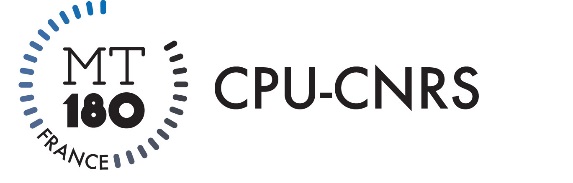 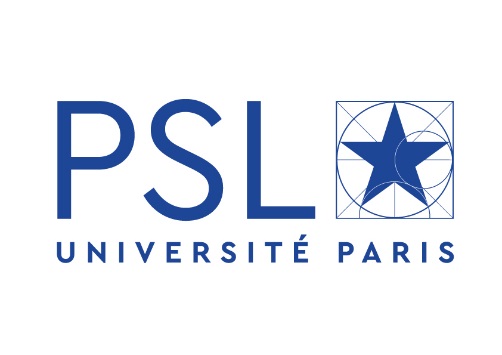 MA THÈSE EN 180s - ÉDITION 2019Finale PSLDossier de candidatureL’Université PSL (Paris Sciences & Lettres) participe au concours 2019 « Ma thèse en 180 secondes » organisé par le Centre National de la Recherche Scientifique (CNRS) et la Conférence des Présidents d’Université (CPU). Présentation généraleLe concours « Ma thèse en 180 secondes » permet à des doctorants de présenter leur sujet de recherche en termes simples à un auditoire profane et diversifié. Chaque participant doit faire, en trois minutes, un exposé clair, concis et convaincant sur son projet de recherche. Un appel est lancé à l’ensemble des regroupements universitaires de France, afin que chacun organise un concours interne. Cette année encore, 2 lauréats seront sélectionnés pour représenter l’Université PSL à la demi-finale nationale !Critères d’admissibilité Pour prendre part au concours, vous devez satisfaire aux conditions d’admissibilité suivantes : Être inscrit dans un programme de doctorat de PSL pour l’année universitaire en cours (2018-2019), ou avoir obtenu votre doctorat pendant l’année universitaire précédant la finale internationale (2017-2018) ;Avoir informé de votre participation au concours votre directeur de thèse et / ou financeurs et votre directeur d’unité ;Présenter un état d’avancement suffisant de votre projet de recherche doctoral ;Vous exprimer en français ;Pour la finale nationale : représenter l’Université PSL ;Pour la finale internationale : représenter la France.ATTENTION : Tout candidat se présentant au concours doit tenir compte du calendrier défini ci-dessous.Calendrier7 décembre 2018 : retour de l’ensemble des dossiers de candidature (ATTENTION : tout dossier hors délai ou incomplet ne sera pas retenu) ;25, 28, 29 et 31 janvier 2019 + 1er et 13 février 2019 : formation des candidats retenus pour la finale PSL ;7 mars 2019 : finale de l’Université PSL ;Début avril 2019 (du 4 au 6 à confirmer) : demi-finale nationale sur 3 jours (frais pris en charge) ;Juin 2019 : finale nationale (frais pris en charge) ;26 septembre 2019 : finale internationale à Dakar au Sénégal (frais pris en charge).CandidaturesLes doctorants souhaitant participer au concours doivent retourner par mail à l'adresse mt180s@psl.eu, avant le 7 décembre 2018 :Ce dossier de candidature dûment complété, daté et signé par le doctorant et son directeur de thèse ;Un justificatif d’inscription en thèse pour l’année universitaire 2018/2019 ou un document justifiant que vous avez soutenu votre thèse de doctorat en 2017/2018.Tout dossier hors délai ou incomplet ne sera pas retenu.En candidatant, vous vous engagez à :être présent à la formation mise en place par PSL dans le cadre du concours ;être entièrement disponible pour la finale PSL le 7 mars 2019 ;être disponible pour la demi-finale et la finale nationale ainsi que pour la finale internationale le cas échéant ;lire attentivement et respecter le « cahier du candidat » (en ligne sur le site du Collège doctoral de PSL).Pour participer au concours, chaque candidat devra signer une autorisation de captation lors de la première journée de formation.Dossier de candidature* Celui-ci doit être identique à celui que vous avez indiqué dans ADUMDossier de candidatureDossier de candidatureExposez, en 2 pages maximum, votre sujet de thèse en faisant un premier effort de vulgarisation :Dossier de candidatureCandidat NOM Prénom :  Date : Signature : Directeur de thèseJe soussigné(e) ___________________ valide la présentation du sujet de thèse de Mme/M.______________________ pour sa participation au concours « Ma thèse en 180 secondes ».Date : Signature et cachet : 